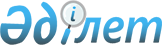 Ең төмен резервтік талаптар туралы қағидаларды бекіту туралыҚазақстан Республикасы Ұлттық Банкі Басқармасының 2019 жылғы 29 қарашадағы № 229 қаулысы. Қазақстан Республикасының Әділет министрлігінде 2019 жылғы 3 желтоқсанда № 19679 болып тіркелді.
      ЗҚАИ-ның ескертпесі!
      "Қазақстан Республикасында төтенше жағдайды енгізу туралы" ҚР Президентінің 15.03.2020 № 285 Жарлығымен енгізілген төтенше жағдай қолданылу кезеңінде есептіліктің жекелеген түрлерін ұсыну мерзімдері ұзартылды – ҚР Ұлттық Банкі Басқармасының 31.03.2020 № 42 (алғашқы ресми жарияланған күнінен бастап қолданысқа енгізіледі) қаулысымен.
      ЗҚАИ-ның ескертпесі!
      Осы қаулы 28.01.2020 бастап қолданысқа енгізіледі
      "Қазақстан Республикасының Ұлттық Банкі туралы" Қазақстан Республикасы Заңының 15-бабы екінші бөлігінің 1) тармақшасына және "Мемлекеттік статистика туралы" Қазақстан Республикасы Заңының 16-бабы 3-тармағының 2) тармақшасына сәйкес Қазақстан Республикасы Ұлттық Банкінің Басқармасы ҚАУЛЫ ЕТЕДІ:
      Ескерту. Кіріспе жаңа редакцияда – ҚР Ұлттық Банкі Басқармасының 27.11.2023 № 87 (алғашқы ресми жарияланған күнінен кейін күнтізбелік он күн өткен соң қолданысқа енгізіледі) қаулысымен.


      1. Қоса беріліп отырған Ең төмен резервтік талаптар туралы қағидалар бекітілсін.
      2. Осы қаулыға қосымшаға сәйкес тізбе бойынша Қазақстан Республикасы Ұлттық Банкінің кейбір қаулыларының, сондай-ақ Қазақстан Республикасы Ұлттық Банкінің кейбір қаулыларының құрылымдық элементтерінің күші жойылды деп танылсын.
      3. Ақша-кредит саясаты департаменті (Тутушкин В.А.) Қазақстан Республикасының заңнамасында белгіленген тәртіппен:
      1) Заң департаментімен (Қасенов А.С.) бірлесіп осы қаулыны Қазақстан Республикасының Әділет министрлігінде мемлекеттік тіркеуді;
      2) осы қаулыны ресми жарияланғаннан кейін Қазақстан Республикасы Ұлттық Банкінің ресми интернет-ресурсына орналастыруды;
      3) осы қаулы мемлекеттік тіркелгеннен кейін он жұмыс күні ішінде Заң департаментіне осы қаулының осы тармағының 2) тармақшасында және 4-тармағында көзделген іс-шаралардың орындалуы туралы мәліметтерді ұсынуды қамтамасыз етсін.
      4. Сыртқы коммуникациялар департаменті – Ұлттық Банктің баспасөз қызметі (Адамбаева Ә.Р.) осы қаулы Қазақстан Республикасының Әділет министрлігінде мемлекеттік тіркелгеннен кейін күнтізбелік он күн ішінде оның көшірмесін мерзімді баспасөз басылымдарында ресми жариялауға жіберуді қамтамасыз етсін.
      5. Осы қаулының орындалуын бақылау Қазақстан Республикасының Ұлттық Банкі Төрағасының орынбасары М.Е. Әбілқасымоваға жүктелсін.
      6. Осы қаулы 2020 жылғы 28 қаңтардан бастап қолданысқа енгізіледі және ресми жариялануға тиіс.
       "КЕЛІСІЛДІ"
      Қазақстан Республикасы
      Ұлттық экономика министрлігінің
      Статистика комитеті Ең төмен резервтік талаптар туралы қағидалар 1-тарау. Жалпы ережелер
      1. Осы Ең төмен резервтік талаптар туралы қағидалар (бұдан әрі – Қағидалар) "Қазақстан Республикасының Ұлттық Банкі туралы" Қазақстан Республикасы Заңының 15-бабы екінші бөлігінің 1) тармақшасына, "Мемлекеттік статистика туралы" Қазақстан Республикасы Заңының 16-бабы 3-тармағының 2) тармақшасына сәйкес әзірленді және екінші деңгейдегі банктердің және бейрезидент банктер филиалдарының (бұдан әрі – банк) ең төмен резервтік талаптарды есептеу үшін қабылданатын міндеттемелерінің құрылымын, ең төмен резервтік талаптарды есептеу, ең төмен резервтік талаптарды орындау, ең төмен резервтік талаптарды резервтеу және олардың орындалуын бақылауды жүзеге асыру тәртібін айқындайды.
      Ескерту. 1-тармақ жаңа редакцияда – ҚР Ұлттық Банкі Басқармасының 27.11.2023 № 87 (алғашқы ресми жарияланған күнінен кейін күнтізбелік он күн өткен соң қолданысқа енгізіледі) қаулысымен.


      2. Қағидалардың мақсаттары үшін мынадай ұғымдар пайдаланылады:
      1) ең төмен резервтік талаптарды айқындау кезеңі (бұдан әрі – айқындау кезеңі) – ең төмен резервтік талаптардың мөлшерін есептеу үшін қабылданатын банк міндеттемелері мен ең төмен резервтік талаптардың мөлшері есептелетін уақыт кезеңі;
      2) ең төмен резервтік талаптар – резервтік активтерді қалыптастыру кезеңі ішінде банк резервтік активтерде қолдап тұратын құралдардың міндетті көлемі.
      3) ең төмен резервтік талаптардың нормативі – ең төмен резервтік талаптарды есептеу үшін қабылданатын банк міндеттемелеріне қолданатын, пайызбен берілген коэффициент;
      4) резервтік активтер – банктің ұлттық валютадағы ең төмен резервтік талаптарды орындау үшін пайдаланылатын ақшасы;
      5) резервтік активтерді қалыптастыру кезеңі (бұдан әрі – қалыптастыру кезеңі) – банк ең төмен резервтік талаптарды орындау үшін резервтік активтерді қолдап тұратын уақыт кезеңі. 2-тарау. Банктің ең төмен резервтік талаптарды есептеу үшін қабылданатын міндеттемелерінің құрылымы және ең төмен резервтік талаптарды есептеу тәртібі
      3. Ең төмен резервтік талаптарды есептеу үшін қабылданатын міндеттемелердің құрылымы бухгалтерлік есептің баланстық шоттарында көрсетілген ұлттық және шетел валютасындағы мерзімі 1 (бір) жылға дейінгі (қысқа мерзімді міндеттемелер) және 1 (бір) жылдан астам (ұзақ мерзімді) міндеттемелерден тұрады.
      Банктің ұлттық және шетел валютасындағы қысқа мерзімді міндеттемелерінің тізбесі Қағидаларға 1-қосымшада айқындалған.
      Банктің шетел валютасындағы жекелеген қысқа мерзімді міндеттемелерінің тізбесі Қағидаларға 2-қосымшада айқындалған.
      Банктің ұлттық және шетел валютасындағы ұзақ мерзімді міндеттемелерінің тізбесі Қағидаларға 3-қосымшада айқындалған.
      4. Банктің ең төмен резервтік талаптарды есептеу үшін қабылданатын міндеттемелеріне негізгі борыш және сыйақы бойынша міндеттемелер, оның ішінде негізгі борыш және сыйақы бойынша мерзімі өткен берешек (ол бар болса) жатады.
      5. Айқындау кезеңі күнтізбелік жиырма сегіз күнді құрайды, айқындаудың жиырма сегіз күндік кезеңінің бірінші сейсенбісінен басталады және соңғы дүйсенбісімен аяқталады.
      6. Ең төмен резервтік талаптардың нормативтері ең төмен резервтік талаптарды есептеу үшін қабылданатын банк міндеттемелерінің әрбір санаты бойынша жеке белгіленеді.
      7. Ең төмен резервтік талаптарды есептеу үшін қабылданатын банк міндеттемелерінің әрбір санаты үшін ең төмен резервтік талаптарды есептеу кезінде айқындау кезеңдегі банк міндеттемелерінің орташа алынғандағы шамасы (арифметикалық орташа мәні) есептеледі.
      8. Ең төмен резервтік талаптарды есептеу үшін қабылданатын банк міндеттемелерінің әрбір санаты үшін ең төмен резервтік талаптары, есептеу тәртібі Қағидалардың 7-тармағында айқындалған банк міндеттемелерінің әрбір санаты бойынша орташа алынған шамаларын міндеттемелердің тиісті санаттары бойынша ең төмен резервтік талаптардың нормативіне көбейту жолымен есептеледі.
      9. Ең төмен резервтік талаптар ең төмен резервтік міндеттемелерді есептеу үшін қабылданатын банк міндеттемелерінің әрбір санаты бойынша ең төмен резервтік талаптарды қосындылау жолымен есептеледі.
      10. Ең төмен резервтік талаптар Қазақстан Республикасы Ұлттық Банкіне ұсынылатын мынадай күн сайынғы есептер негізінде есептеледі:
      Нормативтік құқықтық актілерді мемлекеттік тіркеу тізілімінде № 20474 болып тіркелген "Екінші деңгейдегі банктер есептілігінің тізбесін, нысандарын, мерзімдерін және ұсыну қағидаларын бекіту туралы" Қазақстан Республикасы Ұлттық Банкі Басқармасының 2020 жылғы 21 сәуірдегі № 54 қаулысына 2-қосымшаға сәйкес баланстық және баланстан тыс шоттардағы қалдықтар туралы есеп;
      Нормативтік құқықтық актілерді мемлекеттік тіркеу тізілімінде № 22323 болып тіркелген "Қазақстан Республикасы бейрезидент-банктерінің филиалдары есептілігінің тізбесін, нысандарын, мерзімдерін және оны ұсыну қағидаларын бекіту туралы" Қазақстан Республикасы Ұлттық Банкі Басқармасының 2021 жылғы 2 наурыздағы № 22 қаулысына 2-қосымшаға сәйкес баланстық және баланстан тыс шоттардағы қалдықтар туралы есеп.
      Ескерту. 10-тармақ жаңа редакцияда - ҚР Ұлттық Банкі Басқармасының 24.01.2022 № 2 (алғашқы ресми жарияланған күнінен кейін күнтізбелік он күн өткен соң қолданысқа енгізіледі) қаулысымен.

 3-тарау. Ең төмен резервтік талаптарды орындау, ең төмен резервтік талаптарды резервтеу және олардың орындалуын бақылауды жүзеге асыру тәртібі
      11. Банктің ең төмен резервтік талаптарды орындауы қаржы нарығы мен қаржы ұйымдарын реттеу, бақылау және қадағалау жөніндегі уәкілетті орган банктік операцияларды жүргізуге лицензия берген күннен бастап жүзеге асырылады және қаржы нарығы мен қаржы ұйымдарын реттеу, бақылау және қадағалау жөніндегі уәкілетті орган банктік операцияларды жүргізуге лицензиядан айырған күні тоқтатылады.
      12. Қалыптастыру кезеңі күнтізбелік жиырма сегіз күнді құрайды, айқындау кезеңі аяқталғаннан кейінгі аптаның бірінші сейсенбісінен басталады және қалыптастырудың жиырма сегіз күндік кезеңінің соңғы дүйсенбісімен аяқталады.
      13. Банк ең төмен резервтік талаптарды орындау үшін:
      1) Қазақстан Республикасы Ұлттық Банкіндегі банктің корреспонденттік шотындағы ұлттық валютамен орташа мәнінің қалдықтар;
      2) және ең төмен резервтік талаптарды айқындау кезеңіндегі ең төмен резервтік талаптардың орташа мәнінің 50 (елу) пайызынан аспайтын көлемдегі банктің кассасындағы ұлттық валютамен қолма-қол ақша сомасы ретінде есептелген резервтік активтерге ақшаны орналастырады.
      14. Қалыптастыру кезеңіндегі резервтік активтердің орташа шамасы осы кезең үшін есептелген ең төмен резервтік талаптардың мөлшерінен төмен болады.
      15. Ең төменгі резервтік талаптарды орындау мәртебесі банк Қағидалардың 10-тармағында көрсетілген қалыптастыру кезеңінің соңғы жұмыс күні үшін есепті ұсынғаннан кейін "Қазақстан Республикасы Ұлттық Банкінің веб-порталы" ақпараттық жүйесінде қалыптастырылады.
      Ескерту. 15-тармақ жаңа редакцияда - ҚР Ұлттық Банкі Басқармасының 24.01.2022 № 2 (алғашқы ресми жарияланған күнінен кейін күнтізбелік он күн өткен соң қолданысқа енгізіледі) қаулысымен.


      16. Қазақстан Республикасының Ұлттық Банкі "Қазақстан Республикасы Ұлттық Банкінің веб-порталы" ақпараттық жүйесі арқылы банк ұсынған деректер негізінде қалыптастыру кезеңінің соңғы күнінен кейінгі жетінші жұмыс күні Қағидаларға 4-қосымшаға сәйкес нысан бойынша ең төмен резервтік талаптардың орындалуы туралы ақпаратты қалыптастыру арқылы ең төмен резервтік талаптардың орындалуын бақылайды.
      Ескерту. 16-тармақ жаңа редакцияда - ҚР Ұлттық Банкі Басқармасының 24.01.2022 № 2 (алғашқы ресми жарияланған күнінен кейін күнтізбелік он күн өткен соң қолданысқа енгізіледі) қаулысымен.

      17. Алып тасталды - ҚР Ұлттық Банкі Басқармасының 24.01.2022 № 2 (алғашқы ресми жарияланған күнінен кейін күнтізбелік он күн өткен соң қолданысқа енгізіледі) қаулысымен.

 Банктің ұлттық және шетел валютасындағы қысқа мерзімді міндеттемелерінің тізбесі
      Ескерту. 1-қосымша жаңа редакцияда – ҚР Ұлттық Банкі Басқармасының 21.11.2022 № 98 (01.01.2023 бастап қолданысқа енгізіледі); өзгеріс енгізілді – ҚР Ұлттық Банкі Басқармасының 27.11.2023 № 87 (қолданысқа енгізілу тәртібін 4-т. қараңыз) қаулыларымен.
      Ескертпе: 2013, 2023, 2024, 2054, 2058, 2113, 2123, 2124, 2125, 2130, 2131, 2132, 2133, 2134, 2135, 2138, 2143, 2203, 2210, 2222, 2225, 2237, 2240, 2551, 2701, 2702, 2705, 2707, 2709, 2712, 2713, 2714, 2722, 2727, 2730, 2731, 2741, 2742, 2743, 2744, 2746, 2747, 2749, 2755, 2855, 2865, 2891, 2892, 2893, 2894, 2895 және 2899 баланстық шоттарында көрсетілген міндеттемелер құрамынан басқа резидент банк, сондай-ақ Қазақстан Республикасының Ұлттық Банкі алдындағы міндеттемелер алып тасталады. Банктің шетел валютасындағы жекелеген қысқа мерзімді міндеттемелерінің тізбесі
      Ескертпе: 2126 және 2708 баланстық шоттарда көрсетілген міндеттемелердің құрамынан басқа резидент банк, сондай-ақ Қазақстан Республикасы Ұлттық Банкі алдындағы міндеттемелер алып тасталады. Банктің ұлттық және шетел валютасындағы ұзақ мерзімді міндеттемелерінің тізбесі
      Ескерту. 3-қосымша жаңа редакцияда – ҚР Ұлттық Банкі Басқармасының 21.11.2022 № 98 (01.01.2023 бастап қолданысқа енгізіледі); өзгеріс енгізілді ҚР Ұлттық Банкі Басқармасының 27.11.2023 № 87 (алғашқы ресми жарияланған күнінен кейін күнтізбелік он күн өткен соң қолданысқа енгізіледі) қаулыларымен.
      Ескертпе: 2056, 2057, 2127, 2141, 2227, 2301, 2303, 2306 және 2745 баланстық шоттарда көрсетілген міндеттемелердің құрамынан басқа резидент банк, сондай-ақ Қазақстан Республикасының Ұлттық Банкі алдындағы міндеттемелер алып тасталады. Ең төмен резервтік талаптарды орындау туралы ақпарат
      Ескерту. 4-қосымша жаңа редакцияда – ҚР Ұлттық Банкі Басқармасының 24.01.2022 № 2 (алғашқы ресми жарияланған күнінен кейін күнтізбелік он күн өткен соң қолданысқа енгізіледі) қаулысымен.
      БСН ______________________________________
      Банктің атауы ______________________________ 1-кесте. Ең төмен резервтік талаптарды орындау туралы ақпаратты қалыптастыруға арналған күн сайынғы деректер
      Ең төмен резервтік талаптарды айқындау кезеңі: ______ бастап _______ аралығы
      Резервтік активтерді қалыптастыру кезеңі: ______ бастап _______ аралығы
      кестенің жалғасы:
      Ескертпе: демалыс және мереке күндері үшін алдыңғы жұмыс күнінің мәндері толтырылады. 2-кесте. Ең төмен резервтік талаптарды орындау  Қазақстан Республикасы Ұлттық Банкі Басқармасының кейбір қаулыларының, сондай-ақ Қазақстан Республикасы Ұлттық Банкі Басқармасының күші жойылды деп танылған кейбір қаулыларының құрылымдық элементтерінің тізбесі
      1. "Банктердің ең төмен резервтік талаптарды есептеу үшін қабылданатын міндеттемелерінің құрылымын қоса алғанда, ең төмен резервтік талаптар туралы қағидаларды, ең төмен резервтік талаптарды есептеу, ең төмен резервтік талаптардың нормативтерін орындау, ең төмен резервтік талаптарды резервтеу және олардың нормативтерінің орындалуын бақылауды жүзеге асыру тәртібін бекіту туралы" Қазақстан Республикасы Ұлттық Банкі Басқармасының 2015 жылғы 20 наурыздағы № 38 қаулысы (Нормативтік құқықтық актілерді мемлекеттік тіркеу тізілімінде № 10776 болып тіркелген, 2015 жылғы 15 мамырда "Әділет" ақпараттық-құқықтық жүйесінде жарияланған).
      2. "Банктердің есеп айырысу үшін қабылдайтын міндеттемелерінің құрылымын, ең төменгі резервтік талаптарды орындау шарттарын, резервке қою тәртібін қоса алғанда, ең төменгі резервтік талаптар туралы қағидаларды бекіту туралы" Қазақстан Республикасының Ұлттық Банкі Басқармасының 2015 жылғы 20 наурыздағы № 38 қаулысына өзгерістер енгізу туралы" Қазақстан Республикасы Ұлттық Банкі Басқармасының 2015 жылғы 12 қазандағы № 180 қаулысы (Нормативтік құқықтық актілерді мемлекеттік тіркеу тізілімінде № 12354 болып тіркелген, 2015 жылғы 21 желтоқсанда "Әділет" ақпараттық-құқықтық жүйесінде жарияланған).
      3. "Банктердің есеп айырысу үшін қабылдайтын міндеттемелерінің құрылымын, ең төменгі резервтік талаптарды орындау шарттарын, резервке қою тәртібін қоса алғанда, ең төменгі резервтік талаптар туралы қағидаларды бекіту туралы" Қазақстан Республикасы Ұлттық Банкі Басқармасының 2015 жылғы 20 наурыздағы № 38 қаулысына өзгерістер енгізу туралы" Қазақстан Республикасы Ұлттық Банкі Басқармасының 2016 жылғы 28 қаңтардағы № 52 қаулысы (Нормативтік құқықтық актілерді мемлекеттік тіркеу тізілімінде № 13081 болып тіркелген, 2016 жылғы 5 наурызда "Әділет" ақпараттық-құқықтық жүйесінде жарияланған).
      4. "Банктердің ең төмен резервтік талаптарды есептеу үшін қабылданатын міндеттемелерінің құрылымын қоса алғанда, ең төмен резервтік талаптар туралы қағидаларды, ең төмен резервтік талаптарды есептеу, ең төмен резервтік талаптардың нормативтерін орындау, ең төмен резервтік талаптарды резервтеу және олардың нормативтерінің орындалуын бақылауды жүзеге асыру тәртібін бекіту туралы" Қазақстан Республикасы Ұлттық Банкі Басқармасының 2015 жылғы 20 наурыздағы № 38 қаулысына өзгерістер енгізу туралы" Қазақстан Республикасы Ұлттық Банкі Басқармасының 2017 жылғы 22 желтоқсандағы № 247 қаулысы (Қазақстан Республикасы Нормативтік құқықтық актілерді мемлекеттік тіркеу тізілімінде № 16259 болып тіркелген, 2018 жылғы 29 қаңтарда Қазақстан Республикасы нормативтік құқықтық актілерінің эталондық бақылау банкінде жарияланған).
      5. "Қазақстан Республикасының кейбір нормативтік құқықтық актілеріне қаржы нарығын реттеу мәселелері бойынша өзгерістер енгізу туралы" Қазақстан Республикасы Ұлттық Банкі Басқармасының 2018 жылғы 30 шілдедегі № 157 қаулысына өзгерістер енгізу туралы" Қазақстан Республикасы Ұлттық Банкі Басқармасының 2018 жылғы 30 шілдедегі № 157 қаулысымен бекітілген Қазақстан Республикасының қаржы нарығын реттеу мәселелері бойынша өзгерістер енгізілетін нормативтік құқықтық актілері тізбесінің 4-тармағы (Қазақстан Республикасы Нормативтік құқықтық актілерді мемлекеттік тіркеу тізілімінде № 17559 болып тіркелген, 2018 жылғы 22 қазанда Нормативтік құқықтық актілердің эталондық бақылау банкінде жарияланған).
      6. "Қазақстан Республикасының кейбір нормативтік құқықтық актілеріне есептілікті ұсыну мәселелері бойынша өзгерістер енгізу туралы" Қазақстан Республикасы Ұлттық Банкі Басқармасының 2018 жылғы 30 шілдедегі № 159 қаулысымен бекітілген өзгерістер енгізілетін есептілікті ұсыну мәселелері бойынша Қазақстан Республикасының нормативтік құқықтық актілері тізбесінің 1-тармағы (Қазақстан Республикасы Нормативтік құқықтық актілерді мемлекеттік тіркеу тізілімінде № 17391 болып тіркелген, 2018 жылғы 2 қазанда Нормативтік құқықтық актілердің эталондық бақылау банкінде жарияланған).
      7. "Банктердің ең төмен резервтік талаптарды есептеу үшін қабылданатын міндеттемелерінің құрылымын қоса алғанда, ең төмен резервтік талаптар туралы қағидаларды, ең төмен резервтік талаптарды есептеу, ең төмен резервтік талаптардың нормативтерін орындау, ең төмен резервтік талаптарды резервтеу және олардың нормативтерінің орындалуын бақылауды жүзеге асыру тәртібін бекіту туралы" Қазақстан Республикасы Ұлттық Банкі Басқармасының 2015 жылғы 20 наурыздағы № 38 қаулысына өзгерістер мен толықтыру енгізу туралы" Қазақстан Республикасы Ұлттық Банкі Басқармасының 2019 жылғы 2 шілдедегі № 117 қаулысы (Нормативтік құқықтық актілерді мемлекеттік тіркеу тізілімінде № 19001 болып тіркелген, 2019 жылғы 19 шілдеде Нормативтік құқықтық актілердің эталондық бақылау банкінде жарияланған).
					© 2012. Қазақстан Республикасы Әділет министрлігінің «Қазақстан Республикасының Заңнама және құқықтық ақпарат институты» ШЖҚ РМК
				
      Ұлттық Банк Төрағасы 

Е. Досаев
Қазақстан Республикасы
Ұлттық Банкі Басқармасының
2019 жылғы 29 қарашадағы 
№ 229 қаулысына
қосымшаЕң төмен резервтік
талаптар туралы қағидаларға
1-қосымша
Баланстық шоттың нөмірі
Баланстық шоттың аты
2012
Шетелдік орталық банктердің корреспонденттік шоттары
2013
Басқа банктердің корреспонденттік шоттары
2014
Банк операцияларының жекелеген түрлерін жүзеге асыратын ұйымдардың корреспонденттік шоттары
2022
Шетелдік орталық банктердің талап ету бойынша салымдары
2023
Басқа банктердің талап ету бойынша салымдары
2024
Басқа банктердің талап ету бойынша салымдары бойынша мерзімі өткен берешек
2034
Қазақстан Республикасының Үкіметінен, Қазақстан Республикасының жергілікті атқарушы органдарынан, ұлттық басқарушы холдингтен және жеке кәсіпкерлікті дамытудың арнайы қорынан алынған қысқа мерзімді қарыздар
2038
Қазақстан Республикасының Үкіметінен, Қазақстан Республикасының жергілікті атқарушы органдарынан, ұлттық басқарушы холдингтен және жеке кәсіпкерлікті дамытудың арнайы қорынан алынған қарыздар бойынша мерзімі өткен берешек
2044
Халықаралық қаржы ұйымдарынан алынған қысқа мерзімді қарыздар
2048
Халықаралық қаржы ұйымдарынан алынған қарыздар бойынша мерзімі өткен берешек
2054
Басқа банктерден алынған қысқа мерзімді қарыздар
2058
Басқа банктерден алынған қарыздар және қаржы лизингі бойынша мерзімі өткен берешек
2064
Банк операцияларының жекелеген түрлерін жүзеге асыратын ұйымдардан алынған қысқа мерзімді қарыздар
2068
Қарыздар және қаржы лизингі бойынша мерзімі өткен берешек
2112
Шетелдік орталық банктерден алынған овернайт қарыздары
2113
Басқа банктерден алынған овернайт қарыздары
2122
Шетелдік орталық банктердің мерзімді салымдары
2123
Басқа банктердің қысқа мерзімді (бір айға дейінгі) салымдары
2124
Басқа банктердің қысқа мерзімді (бір жылға дейінгі) салымдары
2125
Басқа банктерден бір түнге тартылған салымдар
2130
Басқа банктердің міндеттемелерін қамтамасыз ету болып табылатын салым
2131
Басқа банктер мен қаржы ұйымдарының мiндеттемелерiн қамтамасыз ету (кепiлзат, кепiлақы) ретiнде қабылданған ақшаны сақтау шоты
2132
Басқа банктердің жинақ салымдары (бір айдан аспайтын)
2133
Басқа банктердің шартты салымдары
2134
Басқа банктердің жинақ салымдары (бір жылдан аспайтын)
2135
Басқа банктердің мерзімді салымдары бойынша мерзімі өткен берешек
2138
Басқа банктердің шартты салымдары бойынша мерзімі өткен берешек
2143
Басқа банктердің жинақ салымдары бойынша мерзімі өткен берешек
2144
Банк операцияларының жекелеген түрлерін жүзеге асыратын ұйымдардың мерзімді салымдары
2147
Банк операцияларының жекелеген түрлерін жүзеге асыратын ұйымдардың мерзімді салымдары бойынша мерзімі өткен берешек
2201
Мемлекеттік бюджеттің ақшасы
2202
Клиенттердің, инвестициялық портфельді басқарушылардың ақшасын есепке алуға арналған банктік шоттардағы инвестицияланбаған қалдықтар
2203
Заңды тұлғалардың ағымдағы шоттары
2204
Жеке тұлғалардың ағымдағы шоттары
2205
Жеке тұлғалардың талап ету бойынша салымдары
2206
Жеке тұлғалардың қысқа мерзімді салымдары
2208
Жеке тұлғалардың шартты салымдары
2210
Сенімгерлік басқаруға қабылданған қаржы активтері
2211
Заңды тұлғалардың талап ету бойынша салымдары
2213
Клиенттердің міндеттемелерін қамтамасыз ету болып табылатын жеке тұлғалардың қысқа мерзімді салымы
2214
Жеке тұлғалардың жинақ салымдары (бір жылдан аспайтын)
2215
Заңды тұлғалардың қысқа мерзімді салымдары
2219
Заңды тұлғалардың шартты салымдары
2220
Заңды тұлғалардың жинақ салымдары (бір жылдан аспайтын)
2222
Арнайы мақсаттағы еншілес ұйымдардың салымдары
2223
Клиенттердің міндеттемелерін қамтамасыз ету болып табылатын заңды тұлғалардың салымы
2224
Клиенттердің талап ету бойынша салымдары бойынша мерзімі өткен берешек
2225
Клиенттермен өзге операциялар бойынша мерзімі өткен берешек
2226
Клиенттердің мерзімді салымдары бойынша мерзімі өткен берешек
2228
Мерзімінде орындалмаған нұсқаулар
2231
Арнайы мақсаттағы еншілес ұйымдардың салымдары бойынша мерзімі өткен берешек
2232
Клиенттердің шартты салымдары бойынша мерзімі өткен берешек
2237
Қазақстан Республикасының валюталық заңнамасына сәйкес жөнелтушінің нұсқауларын сақтау шоты
2240
Клиенттердiң мiндеттемелерiн қамтамасыз ету (кепiлзат, кепiлақы) ретiнде қабылданған ақшаны сақтау шоты
2242
Номиналды ұстаушы функцияларын жүзеге асыратын тұлға клиенттерінің ақшасын есепке алуға арналған банктік шоттардағы, оның ішінде банктер ашқан қаржы қызметтерін реттеу бойынша "Астана" халықаралық қаржы орталығы комитетінің тиісті лицензиясы негізінде инвестицияланбаған қалдықтар
2243
Клинеттердің жинақ салымдары бойынша мерзімі өткен берешек
2245
Инвестициялық депозиттер
2551
Басқа банктермен есеп айырысулар
2552
Клиенттермен есеп айырысулар
2701
Корреспонденттік шоттар бойынша есептелген шығыстар
2702
Басқа банктердің талап ету бойынша салымдары бойынша есептелген шығыстар
2703
Қазақстан Республикасының Үкіметінен, Қазақстан Республикасының жергілікті атқарушы органдарынан және ұлттық басқарушы холдингтен алынған қарыздар бойынша есептелген шығыстар
2704
Халықаралық қаржы ұйымдарынан алынған қарыздар бойынша есептелген шығыстар
2705
Басқа банктерден алынған қарыздар және қаржы лизингі бойынша есептелген шығыстар
2706
Қарыздар мен қаржы лизингі бойынша есептелген шығыстар
2707
Клиенттердің міндеттемелерін қамтамасыз ету (кепілзат, кепiлақы) ретінде қабылданған ақша сомасына сыйақы төлеумен байланысты есептелген шығыстар
2709
Басқа банктердің жинақ салымдары бойынша есептелген шығыстар
2711
Басқа банктердің овернайт қарыздары бойынша есептелген шығыстар
2712
Басқа банктердің мерзімді салымдары бойынша есептелген шығыстар
2713
Басқа банктердің міндеттемелерін қамтамасыз ету болып табылатын салым бойынша есептелген шығыстар
2714
Басқа банктердің шартты салымдары бойынша есептелген шығыстар
2718
Клиенттердің ағымдағы шоттары бойынша есептелген шығыстар
2719
Клиенттердің шартты салымдары бойынша есептелген шығыстар
2720
Клиенттердің талап ету бойынша салымдары бойынша есептелген шығыстар
2721
Клиенттердің мерзімді салымдары бойынша есептелген шығыстар
2722
Арнайы мақсаттағы еншілес ұйымдардың салымдары бойынша есептелген шығыстар
2723
Клиенттердің міндеттемелерін қамтамасыз ету болып табылатын салым бойынша есептелген шығыстар
2724
Клиенттердің жинақ салымдары бойынша есептелген шығыстар
2727
Туынды қаржы құралдарымен операциялар бойынша есептелген шығыстар
2728
Банк операцияларының жекелеген түрлерін жүзеге асыратын ұйымдардың мерзімді салымдары бойынша есептелген шығыстар
2729
Инвестициялық депозиттер бойынша кірістің бір бөлігін төлеу жөніндегі міндеттемелер
2730
Айналысқа шығарылған бағалы қағаздар бойынша есептелген шығыстар
2731
Басқа операциялар бойынша есептелген шығыстар
2741
Алынған қарыздар және қаржы лизингі бойынша мерзімі өткен сыйақы
2742
Талап ету бойынша салымдар бойынша мерзімі өткен сыйақы
2743
Мерзімді салымдар бойынша мерзімі өткен сыйақы
2744
Айналысқа шығарылған бағалы қағаздар бойынша мерзімі өткен сыйақы
2746
Шартты салымдар бойынша мерзімі өткен сыйақы
2747
Басқа банктердің және клиенттердің міндеттемелерін қамтамасыз ету болып табылатын салым бойынша мерзімі өткен сыйақы
2748
Ағымдағы шоттар бойынша мерзімі өткен сыйақы
2749
Басқа да мерзімі өткен сыйақы
2755
Сенімгерлік басқаруға қабылданған қаржы активтері бойынша есептелген шығыстар
2855
Құжаттамамен есеп айырысулар бойынша кредиторлар
2865
Шығарылған электрондық ақша бойынша міндеттемелер
2891
Фьючерс операциялары бойынша міндеттемелер
2892
Форвард операциялары бойынша міндеттемелер
2893
Опцион операциялары бойынша міндеттемелер
2894
Спот операциялары бойынша міндеттемелер
2895
Своп операциялары бойынша міндеттемелер
2899
Басқа туынды қаржы құралдарымен операциялар бойынша міндеттемелерЕң төмен резервтік талаптар 
туралы қағидаларға
 2-қосымша 
Баланстық шоттың нөмірі
Баланстық шоттың аты
2016
Басқа банктердің тазартылған бағалы металдардағы металл шоттары
2052
Шетелдік орталық банктерден алынған қарыздар
2126
Басқа банктердің тазартылған бағалы металдардағы мерзімді салымдары
2212
Клиенттердің тазартылған бағалы металдардағы металл шоттары
2216
Клиенттердің тазартылған бағалы металдардағы мерзімді салымдары
2708
Басқа банктердің тазартылған бағалы металдардағы металл шоттары бойынша есептелген шығыстар
2717
Клиенттердің тазартылған бағалы металдардағы металл шоттары бойынша есептелген шығыстарЕң төмен резервтік
талаптар туралы қағидаларға
3-қосымша
Баланстық шоттың нөмірі
Баланстық шоттың аты
2036
Қазақстан Республикасының Үкіметінен, Қазақстан Республикасының жергілікті атқарушы органдарынан, ұлттық басқарушы холдингтен және жеке кәсіпкерлікті дамытудың арнайы қорынан алынған ұзақ мерзімді қарыздар
2046
Халықаралық қаржы ұйымдарынан алынған ұзақ мерзiмдi қарыздар
2056
Басқа банктерден алынған ұзақ мерзiмдi қарыздар
2057
Басқа банктерден алынған қаржы лизингi
2066
Банк операцияларының жекелеген түрлерiн жүзеге асыратын ұйымдардан алынған ұзақ мерзiмдi қарыздар
2067
Алынған қаржы лизингі
2127
Басқа банктердiң ұзақ мерзiмдi салымдары
2141
Басқа банктердің жинақ салымдары (бір жылдан астам)
2207
Жеке тұлғалардың ұзақ мерзімді салымдары
2217
Заңды тұлғалардың ұзақ мерзімді салымдары
2218
Заңды тұлғалардың жинақ салымдары (бір жылдан астам)
2227
Жалдау бойынша міндеттемелер
2229
Жеке тұлғалардың жинақ салымдары (бір жылдан астам)
2230
Жалдау бойынша міндеттемелер бойынша мерзімі өткен берешек
2241
Клиенттердің міндеттемелерін қамтамасыз ету болып табылатын жеке тұлғалардың ұзақ мерзімді салымы
2301
Айналысқа шығарылған облигациялар
2303
Айналысқа шығарылған басқа да бағалы қағаздар
2306
Сатып алынған облигациялар
2745
Жалдау бойынша міндеттемелер бойынша есептелген пайыздық шығыстарЕң төмен резервтік
талаптар туралы қағидаларға
4-қосымша 
Ең төмен резервтік талаптарды айқындау кезеңі
Ең төмен резервтік талаптарды айқындау кезеңі
Банктің ұлттық валютадағы міндеттемелері, мың теңгемен
Банктің ұлттық валютадағы міндеттемелері, мың теңгемен
Банктің шетел валютасындағы міндеттемелері, мың теңгемен
Банктің шетел валютасындағы міндеттемелері, мың теңгемен
Күн
Күні
Қысқа мерзімді
Ұзақ мерзімді
Қысқа мерзімді
Ұзақ мерзімді
1
2
3
4
5
6
1
2
3
4
5
6
7
8
9
10
11
12
13
14
15
16
17
18
19
20
21
22
23
24
25
26
27
28
Орташа алынған мәні
Орташа алынған мәні
Резервтік активтерді қалыптастыру кезеңі
Резервтік активтерді қалыптастыру кезеңі
Қазақстан Республикасы Ұлттық Банкінің корреспонденттік шоттарындағы ұлттық валютамен ақша қалдығы, мың теңгемен 
Банк кассасындағы ұлттық валютадағы қолма-қол ақша, мың теңгемен 
Күн
Күні
Қазақстан Республикасы Ұлттық Банкінің корреспонденттік шоттарындағы ұлттық валютамен ақша қалдығы, мың теңгемен 
Банк кассасындағы ұлттық валютадағы қолма-қол ақша, мың теңгемен 
7
8
9
10
1
2
3
4
5
6
7
8
9
10
11
12
13
14
15
16
17
18
19
20
21
22
23
24
25
26
27
28
Орташа алынған мәні
Орташа алынған мәні
№
Көрсеткіш
Сомасы, мың теңгемен
1
2
3
1
Ең төмен резервтік талаптар 
1.1
банктің ұлттық валютадағы қысқа мерзімді міндеттемелері бойынша
1.2
банктің ұлттық валютадағы ұзақ мерзімді міндеттемелері бойынша
1.3
банктің шетел валютасындағы қысқа мерзімді міндеттемелері бойынша
1.4
банктің шетел валютасындағы ұзақ мерзімді міндеттемелері бойынша
2
Резервтік активтер
2.1
банктің Қазақстан Республикасының Ұлттық Банкіндегі корреспонденттік шотындағы ұлттық валютадағы орташа алынған қалдығы
2.2
анықтау кезеңінде ең төмен резервтік талаптардан 50 (елу) пайыз аспайтын көлемдегі банк кассасындағы ұлттық валютадағы қолма-қол ақшаның орташа алынған қалдығы
3
Ең төмен резервтік талаптарды орындау
( ) Иә
( ) ЖоқҚазақстан Республикасы 
Ұлттық Банкі Басқармасының 
2019 жылғы 29 қарашадағы 
№ 229 қаулысына 
қосымша